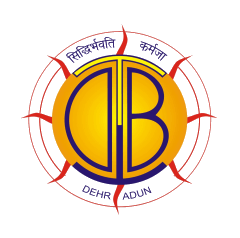 PINAK 2019( A National level Cultural Fest of Dev Bhoomi group of Institutions, Dehradun )EVENT REGISTRATION FORMName of Event:About Event (Min 100 Words):Aim of the Events (Min 5 Point):Organized by (Department Name):Date & Time of Event:Venue of Event:Who Can participate:Rules & regulations (If Any):Entry/Registration Fee (if Any):Other Important Information:Event Faculty Coordinators: Event Student Coordinators (Contact Person Details):Kindly Send above information in ( Doc format ) at Webteam@dbgidoon.ac.in Note: Kindly must attach the poster/photos of the event in .jpeg format.For any query Contact : +91-7417 1111 01SNoNameContact NoE-Mail ID